Anexa 6Instalarea sistemelor de monitorizare NagiosУстановка системы мониторинга NAGIOSСодержание1.	Операционная система.	32.	Установка системы мониторинга и соответствующих компонентов.	43.	Настройка сервера системы мониторинга.	53.1	Настройка apache24.	53.2	Настройка Nagios.	63.2.1	cfg.conf	63.2.2	nagios.cfg	73.2.3	resource.cfg	93.2.4	commands.cfg	93.2.5	contacts.cfg	123.2.6	linuxhost.cfg	133.2.7	winhost.cfg	163.2.8	servicegroup.cfg	183.2.9	nagiosgraph.conf	223.3	Проверка после настройки Nagios	234.	Настройка клиентов.	235.	Изображение действующей системы мониторинга Nagios	24Операционная система.Так как в организации используются сервера на операционных системах Windows и Unix (FreeBSD). Система мониторинга будет построена на системе Unix (FreeBSD 9.3). 	Операционная система FreeBSD установлена на виртуальной среде. Конфигурация 2хXeon процессора, 1024 MB оперативной памяти 40GB HDD пространства, 1 LAN карта (локальный адрес).Установка происходила в стандартном режиме, через ISO образ. Во время установки был задан пароль root пользователя, создан новый пользователь и настроена сетевая карта (IP, Netmask, Broadcast, DNS)После установки были выполнены все необходимые обновления. Во FreeBSD 9.1 и более поздние включена программа "самонастройки" ("bootstrap") pkgng. Она скачивает и устанавливает основную утилиту pkgng.# /usr/sbin/pkgДействующие инсталляции FreeBSD требуют преобразования базы данных установленных пакетов утилиты pkg_install к новому формату. Для выполнения конвертирования, нужно запустить.# pkg2ngОбновление установленных пакетов при помощи pkgng# pkg upgrade Обновления безопасности системы.# freebsd-update fetch# freebsd-update installТакже был настроен ntp клиент, для синхронизации времени. В системе были произведены мелкие настройки по визуализации, сменен основной редактор.Установка системы мониторинга и соответствующих компонентов.Обновим бинарные исходники.# pkg updateТак как Nagios использует веб интерфейс и часть интерфейса на php, установим apache c поддержкой php:# pkg install apache24# pkg install php5 mod_php5Для обработки cgi (другая часть интерфейса) установим fcgiwrap:# pkg install fcgiwrapСтавим Nagios:# pkg install nagiosСтавим стандартные плагины для Nagios:# pkg install nagios-plugins nagios-snmp-plugins nagios-snmp-plugins-extrasДля рисования графиков используем модуль nagiosgraph, так-же нам понадобится rrdtool - набор утилит для работы с RRD:# pkg install rrdtool nagiosgraphНастройка сервера системы мониторинга.Настройка apache24.Главный конфигурационный файл apache находиться по пути /usr/local/etc/apache24/http.conf. Приводим его к соответствующему виду:Для поддержки php, раскоментируем строчку LoadModule php5_module        libexec/apache24/libphp5.soДобавим в директиву ifModuleAddType application/x-httpd-php .phpAddType application/x-httpd-php-source .phpsВ apache будем использовать виртуальные хосты (http://domainame/virtulhost), для этого раскоментируем строчку Include etc/apache24/extra/httpd-vhosts.confВсе остальные параметры остовляем по умолчанию.Добавим виртуальные хосты для Nagios, /usr/local/etc/apache24/extra/httpd-vhost.confAlias /nagios "/usr/local/www/nagios"<Directory /usr/local/www/nagios/>    Options None    AllowOverride None    AuthName "Nagios Access"    AuthType Basic    AuthUserFile /usr/local/etc/nagios/htpasswd.users    Require valid-user</Directory>ScriptAlias /nagios/cgi-bin/ /usr/local/www/nagios/cgi-bin/<Directory /usr/local/www/nagios/cgi-bin/>    Options ExecCGI    AllowOverride None    AuthName "Nagios Access"    AuthType Basic    AuthUserFile /usr/local/etc/nagios/htpasswd.users    Require valid-user</Directory>Создадим файл паролей и заводим пользователя:# /usr/local/sbin/htpasswd -c /usr/local/etc/nagios/htpasswd.users nagiosadminУказываем пароль, подтверждаем пароль. Для добавления других пользователей параметр –c не используем.Для поддержки php, переменуем файл php-fpm.confcp /usr/local/etc/php-fpm.conf.default php-fpm.confОставим все по умолчанию.Для запуска apache24 добавим в rc.confapache24_enable=”YES”Настройка Nagios.В папке /usr/local/etc/nagios/ находятся основные файлы:cgi.cfg - этот файл в основном содержит разграничение прав доступа к системе через веб.nagios.cfg - основной конфигурационный файл. Его переименовывать нельзя.resource.cfg - В стандартном варианте он содержит пути к компонентам.В папке /usr/local/etc/nagios/objects находятся файлы с описанием всех устройств которых будет обслуживать Nagios. Так как у нас будет больше чем одно устройство, а со временем их может увеличиться до десятков, файлы мы будем создавать, название файла – тип устройства.commands.cfg - файл, в котором описаны команды вызова модулей и оповещений. При добавлении нового модуля его надо прописывать именно туда.contacts.cfg – для того, чтобы получать оповещения о состоянии хостов и сервисов.linuxhost.cfg – файл, в котором будут описаны все устройства на базе Linux-Unix.localhost.cfg – файл, в котором описан сам сервер с Nagios.winhost.cfg – файл, в котором будут описаны все устройства на базе Windows.servicegroup.cfg – файл, для группировки сервисов. Для удобства просмотра определенного сервиса в который входят определенные хосты.templates.cfg – файл, в котором описываются шаблоны. Шаблоны служат для оформления общей логики для таких сущностей как контакты, сервисы, хосты и т.д.timeperiods.cfg – файл, в котором описывается временной период для оповещении о проблемах.upshost.cfg – файл, в котором будут описаны все устройства UPS.switch.cfg - файл, в котором будут описаны все устройства SWITCH.hostextinfo.cfg – файл, в котором привязываются иконки для определенных хостов.В папке /usr/local/etc/nagios /nagiosgraph находятся файлы, в которых описывается все что связано с графическими рисунками. Нас интересует два файла:nagiosgraph.conf – основной файл.map – файл, для отображения определенных параметров на рисунках.Приведем содержимое файлов к следующему виду:cfg.conf main_config_file=/usr/local/etc/nagios/nagios.cfgphysical_html_path=/usr/local/www/nagiosurl_html_path=/nagiosshow_context_help=0use_pending_states=1use_authentication=1use_ssl_authentication=0authorized_for_system_information=nagiosadminauthorized_for_configuration_information=nagiosadminauthorized_for_system_commands=nagiosadminauthorized_for_all_services=nagiosadminauthorized_for_all_hosts=nagiosadminauthorized_for_all_service_commands=nagiosadminauthorized_for_all_host_commands=nagiosadmindefault_statusmap_layout=5default_statuswrl_layout=4ping_syntax=/sbin/ping -n -c 5 $HOSTADDRESS$refresh_rate=90result_limit=250escape_html_tags=1action_url_target=_blanknotes_url_target=_blanklock_author_names=1navbar_search_for_addresses=1navbar_search_for_aliases=1nagios.cfg log_file=/var/spool/nagios/nagios.logcfg_file=/usr/local/etc/nagios/objects/commands.cfgcfg_file=/usr/local/etc/nagios/objects/contacts.cfgcfg_file=/usr/local/etc/nagios/objects/timeperiods.cfgcfg_file=/usr/local/etc/nagios/objects/templates.cfgcfg_file=/usr/local/etc/nagios/objects/localhost.cfgcfg_file=/usr/local/etc/nagios/objects/linuxhost.cfgcfg_file=/usr/local/etc/nagios/objects/winhost.cfgcfg_file=/usr/local/etc/nagios/objects/windows_nsclient.cfgcfg_file=/usr/local/etc/nagios/objects/servicegroup.cfgobject_cache_file=/var/spool/nagios/objects.cacheprecached_object_file=/var/spool/nagios/objects.precacheresource_file=/usr/local/etc/nagios/resource.cfgstatus_file=/var/spool/nagios/status.datstatus_update_interval=10nagios_user=nagiosnagios_group=nagioscheck_external_commands=1command_file=/var/spool/nagios/rw/nagios.cmdlock_file=/var/spool/nagios/nagios.locktemp_file=/var/spool/nagios/nagios.tmptemp_path=/tmpevent_broker_options=-1log_rotation_method=dlog_archive_path=/var/spool/nagios/archivesuse_syslog=1log_notifications=1log_service_retries=1log_host_retries=1log_event_handlers=1log_initial_states=0log_external_commands=1log_passive_checks=1service_inter_check_delay_method=smax_service_check_spread=30service_interleave_factor=shost_inter_check_delay_method=smax_host_check_spread=30max_concurrent_checks=0check_result_reaper_frequency=10max_check_result_reaper_time=30check_result_path=/var/spool/nagios/checkresultsmax_check_result_file_age=3600cached_host_check_horizon=15cached_service_check_horizon=15enable_predictive_host_dependency_checks=1enable_predictive_service_dependency_checks=1soft_state_dependencies=0auto_reschedule_checks=0auto_rescheduling_interval=30auto_rescheduling_window=180service_check_timeout=60host_check_timeout=30event_handler_timeout=30notification_timeout=30ocsp_timeout=5perfdata_timeout=5retain_state_information=1state_retention_file=/var/spool/nagios/retention.datretention_update_interval=60use_retained_program_state=1use_retained_scheduling_info=1retained_host_attribute_mask=0retained_service_attribute_mask=0retained_process_host_attribute_mask=0retained_process_service_attribute_mask=0retained_contact_host_attribute_mask=0retained_contact_service_attribute_mask=0interval_length=60check_for_updates=1bare_update_check=0use_aggressive_host_checking=0execute_service_checks=1accept_passive_service_checks=1execute_host_checks=1accept_passive_host_checks=1enable_notifications=1enable_event_handlers=1process_performance_data=1service_perfdata_file=/var/spool/nagios/perfdata.logservice_perfdata_file_template=$LASTSERVICECHECK$||$HOSTNAME$||$SERVICEDESC$||$SERVICEOUTPUT$||$SERVICEPERFDATA$service_perfdata_file_mode=aservice_perfdata_file_processing_interval=30service_perfdata_file_processing_command=process-service-perfdataobsess_over_services=0obsess_over_hosts=0translate_passive_host_checks=0passive_host_checks_are_soft=0check_for_orphaned_services=1check_for_orphaned_hosts=1check_service_freshness=1service_freshness_check_interval=60service_check_timeout_state=ccheck_host_freshness=0host_freshness_check_interval=60additional_freshness_latency=15enable_flap_detection=1low_service_flap_threshold=5.0high_service_flap_threshold=20.0low_host_flap_threshold=5.0high_host_flap_threshold=20.0date_format=usillegal_object_name_chars=`~!$%^&*|'"<>?,()=illegal_macro_output_chars=`~$&|'"<>use_regexp_matching=0use_true_regexp_matching=0admin_email=admin@urgenta.mdadmin_pager=admin@urgenta.mddaemon_dumps_core=0use_large_installation_tweaks=0enable_environment_macros=0debug_level=0debug_verbosity=1debug_file=/var/spool/nagios/nagios.debugmax_debug_file_size=1000000allow_empty_hostgroup_assignment=0resource.cfg $USER1$=/usr/local/libexec/nagios$USER7$=-C community -2$USER8$=email$USER9$=password$USER10$=mail servercommands.cfgdefine command{        command_name    notify-host-by-email        command_line    /usr/bin/printf "%b" "***** Nagios *****\n\nNotification Type: $NOTIFICATIONTYPE$\nHost: $HOSTNAME$\nState: $HOSTSTATE$\nAddress: $HOSTADDRESS$\nInfo: $HOSTOUTPUT$\n\nDate/Time: $LONGDATETIME$\n" | /usr/local/bin/sendEmail -s $USER10$ -xu $USER8$ -xp $USER9$ -t $CONTACTEMAIL$ -f $USER8$ -l /var/log/sendEmail -u "** $NOTIFICATIONTYPE$ Host Alert: $HOSTNAME$ is $HOSTSTATE$ **" -m "***** Nagios *****\n\nNotification Type: $NOTIFICATIONTYPE$\nHost: $HOSTNAME$\nState: $HOSTSTATE$\nAddress: $HOSTADDRESS$\nInfo: $HOSTOUTPUT$\n\nDate/Time: $LONGDATETIME$\n"        }define command{        command_name    notify-service-by-email        command_line    /usr/bin/printf "%b" "***** Nagios *****\n\nNotification Type: $NOTIFICATIONTYPE$\n\nService: $SERVICEDESC$\nHost: $HOSTALIAS$\nAddress: $HOSTADDRESS$\nState: $SERVICESTATE$\n\nDate/Time: $LONGDATETIME$\n\nAdditional Info:\n\n$SERVICEOUTPUT$\n" | /usr/local/bin/sendEmail -s $USER10$ -xu $USER8$ -xp $USER9$ -t $CONTACTEMAIL$ -f $USER8$ -l /var/log/sendEmail -u "** $NOTIFICATIONTYPE$ Service Alert: $HOSTALIAS$/$SERVICEDESC$ is $SERVICESTATE$ **" -m "***** Nagios *****\n\nNotification Type: $NOTIFICATIONTYPE$\n\nService: $SERVICEDESC$\nHost: $HOSTALIAS$\nAddress: $HOSTADDRESS$\nState: $SERVICESTATE$\n\nDate/Time: $LONGDATETIME$\n\nAdditional Info:\n\n$SERVICEOUTPUT$"        }define command{        command_name    check-host-alive        command_line    $USER1$/check_ping -H $HOSTADDRESS$ -w 3000.0,80% -c 5000.0,100% -p 5        }define command{        command_name    check_local_disk        command_line    $USER1$/check_disk -w $ARG1$ -c $ARG2$ -p $ARG3$        }define command{        command_name    check_local_load        command_line    $USER1$/check_load -w $ARG1$ -c $ARG2$        }define command{        command_name    check_local_procs        command_line    $USER1$/check_procs -w $ARG1$ -c $ARG2$ -s $ARG3$        }define command{        command_name    check_local_users        command_line    $USER1$/check_users -w $ARG1$ -c $ARG2$        }define command{        command_name    check_local_swap        command_line    $USER1$/check_swap -w $ARG1$ -c $ARG2$        }define command{        command_name    check_local_mrtgtraf        command_line    $USER1$/check_mrtgtraf -F $ARG1$ -a $ARG2$ -w $ARG3$ -c $ARG4$ -e $ARG5$        }define command{        command_name    check_ftp        command_line    $USER1$/check_ftp -H $HOSTADDRESS$ $ARG1$        }define command{        command_name    check_hpjd        command_line    $USER1$/check_hpjd -H $HOSTADDRESS$ $ARG1$        }define command{        command_name    check_snmp        command_line    $USER1$/check_snmp -H $HOSTADDRESS$ $ARG1$        }define command{        command_name    check_http        command_line    $USER1$/check_http -I $HOSTADDRESS$ $ARG1$        }define command{        command_name    check_ssh        command_line    $USER1$/check_ssh $ARG1$ $HOSTADDRESS$        }define command{        command_name    check_dhcp        command_line    $USER1$/check_dhcp $ARG1$        }define command{        command_name    check_ping        command_line    $USER1$/check_ping -H $HOSTADDRESS$ -w $ARG1$ -c $ARG2$ -p 5        }define command{        command_name    check_pop        command_line    $USER1$/check_pop -H $HOSTADDRESS$ $ARG1$        }define command{        command_name    check_imap        command_line    $USER1$/check_imap -H $HOSTADDRESS$ $ARG1$        }define command{        command_name    check_smtp        command_line    $USER1$/check_smtp -H $HOSTADDRESS$ $ARG1$        }define command{        command_name    check_tcp        command_line    $USER1$/check_tcp -H $HOSTADDRESS$ -p $ARG1$ $ARG2$        }define command{        command_name    check_udp        command_line    $USER1$/check_udp -H $HOSTADDRESS$ -p $ARG1$ $ARG2$        }define command{        command_name    check_nt        command_line    $USER1$/check_nt -H $HOSTADDRESS$ -p 12489 -s SED465i -v $ARG1$ $ARG2$        }define command {        command_name    check_snmp_load_v1        command_line    $USER1$/check_snmp_load.pl -H $HOSTADDRESS$ $USER7$ -T $ARG1$ -w $ARG2$ -c $ARG3$ $ARG4$}define command {        command_name    check_snmp_int_v1        command_line    $USER1$/check_snmp_int.pl -H $HOSTADDRESS$ $USER7$ -n $ARG1$ $ARG2$}define command{        command_name    check_snmp_process_v1        command_line    $USER1$/check_snmp_process.pl -H $HOSTADDRESS$ $USER7$ -n $ARG1$ -w $ARG2$ -c $ARG3$ $ARG4$}define command{        command_name    check_snmp_mem_v1        command_line    $USER1$/check_snmp_mem.pl -H $HOSTADDRESS$ $USER7$ $ARG1$ -w $ARG2$ -c $ARG3$ $ARG4$}define command{        command_name    check_disk_snmp        command_line    $USER1$/check_disk_snmp -H $HOSTADDRESS$ -s rourgenta -w 85% -c 90% -d /}define command{        command_name    check_snmp_storage_v1        command_line    $USER1$/check_snmp_storage.pl -H $HOSTADDRESS$ $USER7$ -m $ARG1$ -w $ARG2$ -c $ARG3$ $ARG4$}define command{        command_name    check_disk_snmp_cache        command_line    $USER1$/check_disk_snmp -H $HOSTADDRESS$ -s rourgenta -w 85% -c 90% -d /cache}define command{        command_name    check_disk_snmp_svn        command_line    $USER1$/check_disk_snmp -H $HOSTADDRESS$ -s rourgenta -w 85% -c 90% -d /svn}define command{        command_name    process-host-perfdata        command_line    /usr/bin/printf "%b" "$LASTHOSTCHECK$\t$HOSTNAME$\t$HOSTSTATE$\t$HOSTATTEMPT$\t$HOSTSTATETYPE$\t$HOSTEXECUTIONTIME$\t$HOSTOUTPUT$\t$HOSTPERFDATA$\n" >> /var/spool/nagios/host-perfdata.out        }define command{        command_name    process-service-perfdata        command_line    /usr/bin/perl /usr/local/libexec/nagiosgraph/insert.plcontacts.cfg define contact{        contact_name                    Tvetcov         ; Short name of user        use                             generic-contact         ; Inherit default values from generic-contact template (defined above)        alias                           Igori Tvetcov           ; Full name of user        email                           admin@urgenta.md        ; <<***** CHANGE THIS TO YOUR EMAIL ADDRESS ******        }define contactgroup{        contactgroup_name       admins        alias                   Nagios Administrators        members                 Tvetcov        }linuxhost.cfg define host{    use                 remote-server    host_name           proxy    address             xxx.xxx.xxx.xxx}define host{    use                 remote-server    host_name           dns    address             xxx.xxx.xxx.xxx}define hostgroup{    hostgroup_name    linux-servers    alias             Remote Servers    members           proxy,dns}define service{    use                             remote-service         ; Name of service template to use    hostgroups                      linux-servers    service_description             PING    action_url                      /nagios/cgi-bin/nagiosgraph/show.cgi?host=$HOSTNAME$&service=$SERVICEDESC$&geom=450x150    check_command                   check_ping!100.0,20%!500.0,60%}define service{    use                             remote-service         ; Name of service template to use    hostgroups                      linux-servers    service_description             SSH    check_command                   check_ssh    notifications_enabled           0}define service{    use                             remote-service         ; Name of service template to use    hostgroups                      linux-servers    service_description             CPU Load    check_command check_snmp_load_v1!netsl!4,3,3!8,5,5}define service{    use                             remote-service         ; Name of service template to use    hostgroups                      linux-servers    service_description             Check Disk /    check_command                   check_disk_snmp}define service{    use                             remote-service         ; Name of service template to use    host_name                       proxy    service_description             Check Disk /cache    check_command                   check_disk_snmp_cache}define service{    use                             remote-service         ; Name of service template to use    host_name                       dns    service_description             Check Disk /svn    check_command                   check_disk_snmp_svn}define service {    use                             remote-service         ; Name of service template to use    host_name                       proxy    service_description             Lan Ethernet    check_command                   check_snmp_int_v1!"em0"}define service {    use                             remote-service         ; Name of service template to use    host_name                       proxy    service_description             Wan Ethernet    check_command                   check_snmp_int_v1!"fxp0"}define service {    use                             remote-service         ; Name of service template to use    host_name                       dns    service_description             Lan Ethernet    check_command                   check_snmp_int_v1!"fxp0"}define service {    use                             remote-service         ; Name of service template to use    host_name                       dns    service_description             Wan Ethernet    check_command                   check_snmp_int_v1!"fxp1"}define service {    use                             remote-service         ; Name of service template to use    host_name                       proxy    service_description             Check Squid    check_command                   check_snmp_process_v1!squid!1,5!0!-2 -m 750,800 -u 90,99}define service {    use                             remote-service         ; Name of service template to use    hostgroups                      linux-servers    service_description             Check Memory    check_command                   check_snmp_mem_v1!-N!95,60!99,90Приведем содержимое файла localhost.cfg к следующему виду:define host{        use                     freebsd-server          ; Name of host template to use                                                        ; This host definition will inherit all variables that are defined                                                        ; in (or inherited by) the freebsd-server host template definition.        host_name               localhost        alias                   localhost        address                 xxx.xxx.xxx.xxx        }define hostgroup{        hostgroup_name  freebsd-servers ; The name of the hostgroup        alias           FreeBSD Servers ; Long name of the group        members         localhost       ; Comma separated list of hosts that belong to this group        }define service{        use                             local-service         ; Name of service template to use        hostgroups                      freebsd-servers        service_description             PING        check_command                   check_ping!100.0,20%!500.0,60%        }define service{        use                             local-service         ; Name of service template to use        hostgroups                      freebsd-servers        service_description             Root Partition        check_command                   check_local_disk!20%!10%!/        }define service{        use                             local-service         ; Name of service template to use        hostgroups                      freebsd-servers        service_description             Current Users        check_command                   check_local_users!20!50        }define service{        use                             local-service         ; Name of service template to use        hostgroups                      freebsd-servers        service_description             Total Processes        check_command                   check_local_procs!250!400!RSZDT        }define service{        use                             local-service         ; Name of service template to use        hostgroups                      freebsd-servers        service_description             Current Load        check_command                   check_local_load!5.0,4.0,3.0!10.0,6.0,4.0        }define service{        use                             local-service         ; Name of service template to use        hostgroups                      freebsd-servers        service_description             Swap Usage        check_command                   check_local_swap!20!10        }define service{        use                             local-service         ; Name of service template to use        hostgroups                      freebsd-servers        service_description             SSH        check_command                   check_ssh        notifications_enabled           0        }define service{        use                             local-service         ; Name of service template to use        hostgroups                      freebsd-servers        service_description             HTTP        check_command                   check_http        notifications_enabled           0        }winhost.cfg define host{    use                windows-server    host_name           dc2.urgenta.md    address             xxx.xxx.xxx.xxx}define host{    use                windows-server    host_name           dc.urgenta.md    address             xxx.xxx.xxx.xxx}define host{    use                windows-server    host_name           imagistica    address             xxx.xxx.xxx.xxx}define host{    use                windows-server    host_name           iis.urgenta.md    address             xxx.xxx.xxx.xxx}define host{    use                windows-server    host_name           bd.urgenta.md    address             xxx.xxx.xxx.xxx}define host{    use                windows-server    host_name           personal.cnsp.local    address             xxx.xxx.xxx.xxx}define host{    use                windows-server    host_name           903.samu.local    address             xxx.xxx.xxx.xxx}define hostgroup{    hostgroup_name    windows-servers    alias             Windows Servers    members           dc2.urgenta.md, dc.urgenta.md, iis.urgenta.md, bd.urgenta.md, 903.samu.local, personal.cnsp.local, imagistica}define service{    use                     generic-service         ; Name of service template to use    hostgroups              windows-servers    service_description     PING    action_url              /nagios/cgi-bin/nagiosgraph/show.cgi?host=$HOSTNAME$&service=$SERVICEDESC$&geom=450x150    check_command           check_ping!100.0,20%!500.0,60%}define service{    use                     generic-service    hostgroups              windows-servers    service_description     Uptime    check_command           check_nt!UPTIME    servicegroups           UPTIME}define service{    use                     generic-service    hostgroups              windows-servers    service_description     NTload    check_command           check_nt!CPULOAD!-l 5,80,90    servicegroups           CPU}define service{    use                     generic-service    hostgroups              windows-servers    service_description     NTmem    check_command           check_nt!MEMUSE!-w 80 -c 90    servicegroups           MEMORY}define service{    use                     generic-service    hostgroups              windows-servers    service_description     NTdiskC    check_command           check_nt!USEDDISKSPACE!-l c -w 80 -c 90    servicegroups           DISK}define service{    use                     generic-service    host_name               imagistica    service_description     D:\ Drive Space    check_command           check_nt!USEDDISKSPACE!-l d -w 80 -c 90    servicegroups           DISK}servicegroup.cfg define servicegroup{    servicegroup_name       PING    alias                   Ping check}Приведем содержимое файла templates.cfg к следующему виду:define contact{        name                            generic-contact         ; The name of this contact template        service_notification_period     24x7                    ; service notifications can be sent anytime        host_notification_period        24x7                    ; host notifications can be sent anytime        service_notification_options    w,u,c,r,f,s             ; send notifications for all service states, flapping events, and scheduled downtime events        host_notification_options       d,u,r,f,s               ; send notifications for all host states, flapping events, and scheduled downtime events        service_notification_commands   notify-service-by-email ; send service notifications via email        host_notification_commands      notify-host-by-email    ; send host notifications via email        register                        0                       ; DONT REGISTER THIS DEFINITION - ITS NOT A REAL CONTACT, JUST A TEMPLATE!        }define host{        name                            generic-host    ; The name of this host template        notifications_enabled           1               ; Host notifications are enabled        event_handler_enabled           1               ; Host event handler is enabled        flap_detection_enabled          1               ; Flap detection is enabled        process_perf_data               1               ; Process performance data        retain_status_information       1               ; Retain status information across program restarts        retain_nonstatus_information    1               ; Retain non-status information across program restarts        notification_period             24x7            ; Send host notifications at any time        register                        0               ; DONT REGISTER THIS DEFINITION - ITS NOT A REAL HOST, JUST A TEMPLATE!        }define host{        name                            freebsd-server  ; The name of this host template        use                             generic-host    ; This template inherits other values from the generic-host template        check_period                    24x7            ; By default, FreeBSD hosts are checked round the clock        check_interval                  5               ; Actively check the host every 5 minutes        retry_interval                  1               ; Schedule host check retries at 1 minute intervals        max_check_attempts              10              ; Check each FreeBSD host 10 times (max)        check_command                   check-host-alive ; Default command to check FreeBSD hosts        notification_period             workhours       ; FreeBSD admins hate to be woken up, so we only notify during the day                                                        ; Note that the notification_period variable is being overridden from                                                        ; the value that is inherited from the generic-host template!        notification_interval           120             ; Resend notifications every 2 hours        notification_options            d,u,r           ; Only send notifications for specific host states        contact_groups                  admins          ; Notifications get sent to the admins by default        register                        0               ; DONT REGISTER THIS DEFINITION - ITS NOT A REAL HOST, JUST A TEMPLATE!        }define host{        name                            remote-server   ; The name of this host template        use                             generic-host    ; This template inherits other values from the generic-host template        check_period                    24x7            ; By default, FreeBSD hosts are checked round the clock        check_interval                  5               ; Actively check the host every 5 minutes        retry_interval                  1               ; Schedule host check retries at 1 minute intervals        max_check_attempts              10              ; Check each FreeBSD host 10 times (max)        check_command                   check-host-alive ; Default command to check FreeBSD hosts        notification_period             workhours       ; FreeBSD admins hate to be woken up, so we only notify during the day                                                        ; Note that the notification_period variable is being overridden from                                                        ; the value that is inherited from the generic-host template!        notification_interval           120             ; Resend notifications every 2 hours        notification_options            d,u,r           ; Only send notifications for specific host states        contact_groups                  admins          ; Notifications get sent to the admins by default        register                        0               ; DONT REGISTER THIS DEFINITION - ITS NOT A REAL HOST, JUST A TEMPLATE!        }define host{        name                    windows-server  ; The name of this host template        use                     generic-host    ; Inherit default values from the generic-host template        check_period            24x7            ; By default, Windows servers are monitored round the clock        check_interval          5               ; Actively check the server every 5 minutes        retry_interval          1               ; Schedule host check retries at 1 minute intervals        max_check_attempts      10              ; Check each server 10 times (max)        check_command           check-host-alive        ; Default command to check if servers are "alive"        notification_period     24x7            ; Send notification out at any time - day or night        notification_interval   30              ; Resend notifications every 30 minutes        notification_options    d,r             ; Only send notifications for specific host states        contact_groups          admins          ; Notifications get sent to the admins by default        hostgroups              windows-servers ; Host groups that Windows servers should be a member of        register                0               ; DONT REGISTER THIS - ITS JUST A TEMPLATE        }define host{        name                    generic-printer ; The name of this host template        use                     generic-host    ; Inherit default values from the generic-host template        check_period            24x7            ; By default, printers are monitored round the clock        check_interval          5               ; Actively check the printer every 5 minutes        retry_interval          1               ; Schedule host check retries at 1 minute intervals        max_check_attempts      10              ; Check each printer 10 times (max)        check_command           check-host-alive        ; Default command to check if printers are "alive"        notification_period     workhours               ; Printers are only used during the workday        notification_interval   30              ; Resend notifications every 30 minutes        notification_options    d,r             ; Only send notifications for specific host states        contact_groups          admins          ; Notifications get sent to the admins by default        register                0               ; DONT REGISTER THIS - ITS JUST A TEMPLATE        }define host{        name                    generic-switch  ; The name of this host template        use                     generic-host    ; Inherit default values from the generic-host template        check_period            24x7            ; By default, switches are monitored round the clock        check_interval          5               ; Switches are checked every 5 minutes        retry_interval          1               ; Schedule host check retries at 1 minute intervals        max_check_attempts      10              ; Check each switch 10 times (max)        check_command           check-host-alive        ; Default command to check if routers are "alive"        notification_period     24x7            ; Send notifications at any time        notification_interval   30              ; Resend notifications every 30 minutes        notification_options    d,r             ; Only send notifications for specific host states        contact_groups          admins          ; Notifications get sent to the admins by default        register                0               ; DONT REGISTER THIS - ITS JUST A TEMPLATE        }define service{        name                            generic-service         ; The 'name' of this service template        active_checks_enabled           1                       ; Active service checks are enabled        passive_checks_enabled          1                       ; Passive service checks are enabled/accepted        parallelize_check               1                       ; Active service checks should be parallelized (disabling this can lead to major performance problems)        obsess_over_service             1                       ; We should obsess over this service (if necessary)        check_freshness                 0                       ; Default is to NOT check service 'freshness'        notifications_enabled           1                       ; Service notifications are enabled        event_handler_enabled           1                       ; Service event handler is enabled        flap_detection_enabled          1                       ; Flap detection is enabled        process_perf_data               1                       ; Process performance data        retain_status_information       1                       ; Retain status information across program restarts        retain_nonstatus_information    1                       ; Retain non-status information across program restarts        is_volatile                     0                       ; The service is not volatile        check_period                    24x7                    ; The service can be checked at any time of the day        max_check_attempts              3                       ; Re-check the service up to 3 times in order to determine its final (hard) state        normal_check_interval           10                      ; Check the service every 10 minutes under normal conditions        retry_check_interval            2                       ; Re-check the service every two minutes until a hard state can be determined        contact_groups                  admins                  ; Notifications get sent out to everyone in the 'admins' group        notification_options            w,u,c,r                 ; Send notifications about warning, unknown, critical, and recovery events        notification_interval           60                      ; Re-notify about service problems every hour        notification_period             24x7                    ; Notifications can be sent out at any time         register                        0                      ; DONT REGISTER THIS DEFINITION - ITS NOT A REAL SERVICE, JUST A TEMPLATE!        }define service{        name                            ups-service             ; The 'name' of this service template        active_checks_enabled           1                       ; Active service checks are enabled        passive_checks_enabled          1                       ; Passive service checks are enabled/accepted        parallelize_check               1                       ; Active service checks should be parallelized (disabling this can lead to major performance problems)        obsess_over_service             1                       ; We should obsess over this service (if necessary)        check_freshness                 0                       ; Default is to NOT check service 'freshness'        notifications_enabled           1                       ; Service notifications are enabled        event_handler_enabled           1                       ; Service event handler is enabled        flap_detection_enabled          1                       ; Flap detection is enabled        process_perf_data               1                       ; Process performance data        retain_status_information       1                       ; Retain status information across program restarts        retain_nonstatus_information    1                       ; Retain non-status information across program restarts        is_volatile                     0                       ; The service is not volatile        check_period                    24x7                    ; The service can be checked at any time of the day        max_check_attempts              3                       ; Re-check the service up to 3 times in order to determine its final (hard) state        normal_check_interval           15                      ; Check the service every 10 minutes under normal conditions        retry_check_interval            1                       ; Re-check the service every two minutes until a hard state can be determined        contact_groups                  admins                  ; Notifications get sent out to everyone in the 'admins' group        notification_options            w,c,r                   ; Send notifications about warning, unknown, critical, and recovery events        notification_interval           120                     ; Re-notify about service problems every hour        notification_period             24x7                    ; Notifications can be sent out at any time         register                        0                      ; DONT REGISTER THIS DEFINITION - ITS NOT A REAL SERVICE, JUST A TEMPLATE!        }define service{        name                            local-service           ; The name of this service template        use                             generic-service         ; Inherit default values from the generic-service definition        max_check_attempts              4                       ; Re-check the service up to 4 times in order to determine its final (hard) state        normal_check_interval           5                       ; Check the service every 5 minutes under normal conditions        retry_check_interval            1                       ; Re-check the service every minute until a hard state can be determined        register                        0                       ; DONT REGISTER THIS DEFINITION - ITS NOT A REAL SERVICE, JUST A TEMPLATE!        }define service{        name                            remote-service          ; The name of this service template        use                             generic-service         ; Inherit default values from the generic-service definition        max_check_attempts              4                       ; Re-check the service up to 4 times in order to determine its final (hard) state        normal_check_interval           5                       ; Check the service every 5 minutes under normal conditions        retry_check_interval            1                       ; Re-check the service every minute until a hard state can be determined        register                        0                       ; DONT REGISTER THIS DEFINITION - ITS NOT A REAL SERVICE, JUST A TEMPLATE!        }nagiosgraph.conf logfile = /var/spool/nagios/nagiosgraph.logcgilogfile = /var/log/nagiosgraph-cgi.logperflog = /var/spool/nagios/perfdata.logrrddir = /var/spool/nagios/rrdmapfile = /usr/local/etc/nagios/nagiosgraph/mapnagiosgraphcgiurl = /nagios/cgi-bin/nagiosgraphnagioscgiurl = /nagios/cgi-binjavascript = /nagios/stylesheets/nagiosgraph.jsstylesheet = /nagios/stylesheets/nagiosgraph.cssgroupdb = /usr/local/etc/nagios/nagiosgraph/groupdb.confdebug = 5geometries = 650x50,800x100,1000x200,2000x100colorscheme = 3colors = 90d080,30a030,90c0e0,304090,ffc0ff,a050a0,ffc060,c07020plotas = LINE2plotasLINE1 = load5,data;load15,dataplotasLINE2 = plotasLINE3 =plotasAREA = idle,data;system,data;user,data;nice,dataplotasTICK = stack = system,data;user,data;nice,datalineformat = warn=LINE1,D0D050;crit=LINE1,D05050timeall = day,week,month,yeartimehost = day,week,monthtimeservice = day,week,monthtimegroup = day,week,monthexpand_timeall = day,week,month,yearexpand_timehost = weekexpand_timeservice = weekexpand_timegroup = daytimeformat_now = %H:%M:%S %d %b %Y %Ztimeformat_day = %H:%M %e %btimeformat_week = %e %btimeformat_month = Week %Utimeformat_quarter = Week %Utimeformat_year = %b %Yshowtitle = truewithmaximums = PING,HTTPwithminimums = PING,HTTPheartbeat = 600maximums = Current Load,.*;Current Users,.*;Total Processes,.*;PLW,.*minimums =lasts =dbseparator = subdirПроверка после настройки NagiosПосле всех манипуляций с настройкой Nagios, можно проверить правильность настроек командой /usr/local/bin/nagios -v /usr/local/etc/nagios/nagios.cfgДля запуска Nagios добавим в файл rc.confnagios_enable=”YES”Запустим все сервисыservice apache24 startservice nagios startТеперь можно открыть в любом браузере нашу страничку http://dnsnameserver/nagiosНастройка клиентов.Для Windows клиентов нам понадобится скачать и установить программу NSClient++. При установке указываем IP адрес сервера с установленным Nagios, указываем пароль для windows клиента и ставим галочки на против нужных модулей.	Для Linux и других устройств будем использовать протокол SNMP. Для установки SNMP в FreeBSD воспользуемся коммандой:# pkg install net-snmp	Для настройки нам нужно указать community – имя, права, адрес.rocommunity name ip address сервера с Nagios. 	SNMP работает по порту 161, так что если используется firewall необходимо открыть соответсвующий портИзображение действующей системы мониторинга Nagios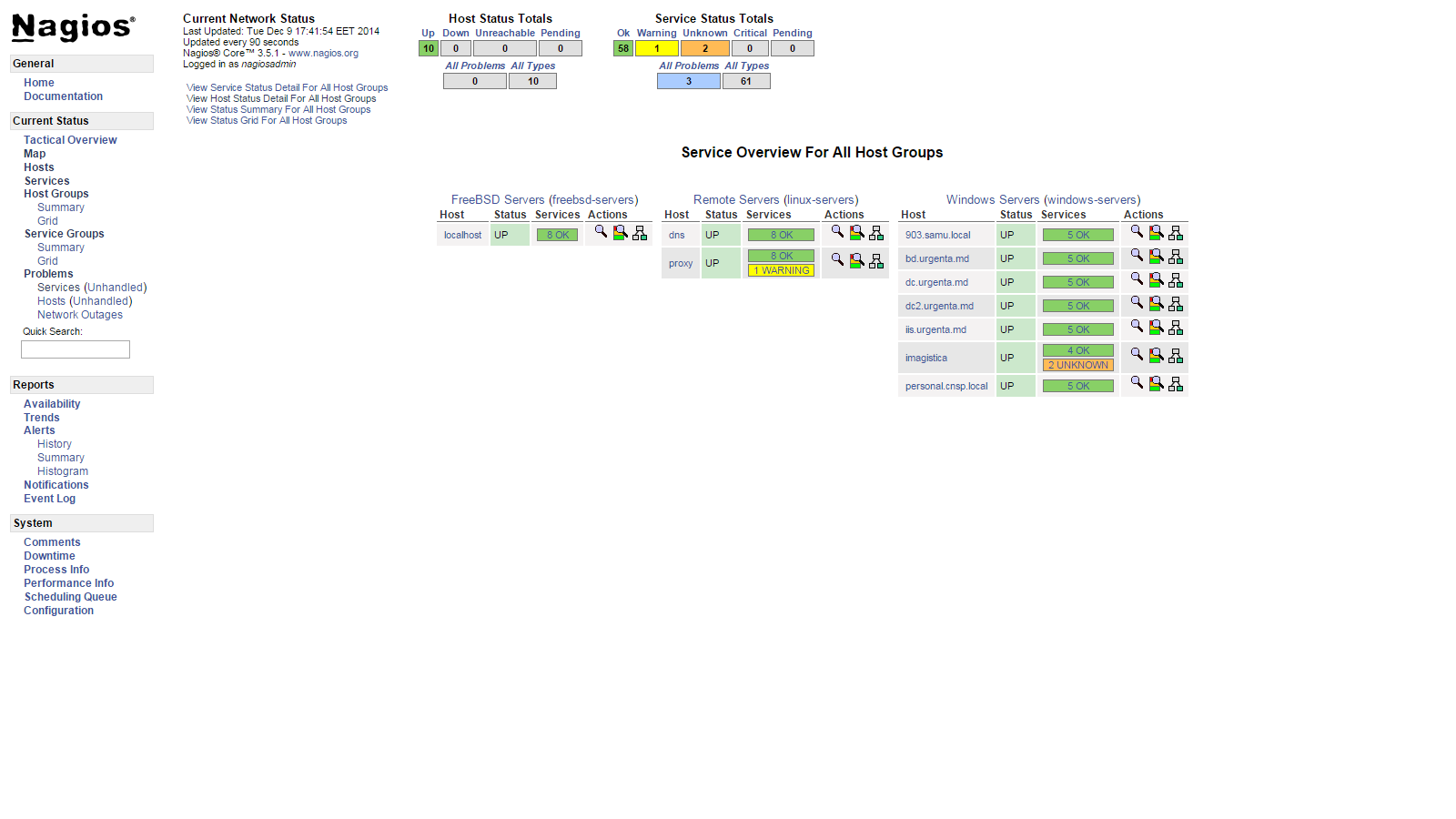 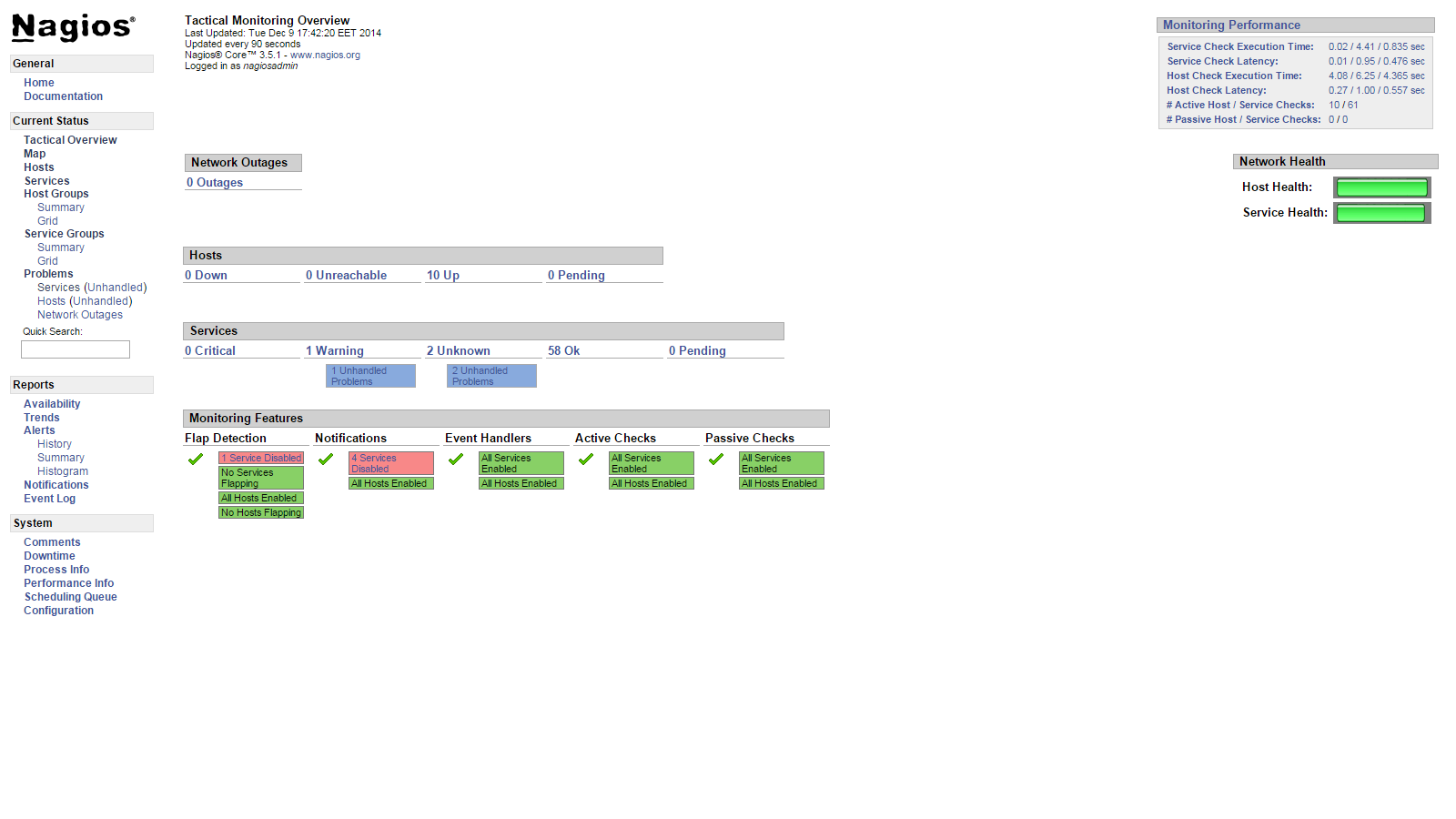 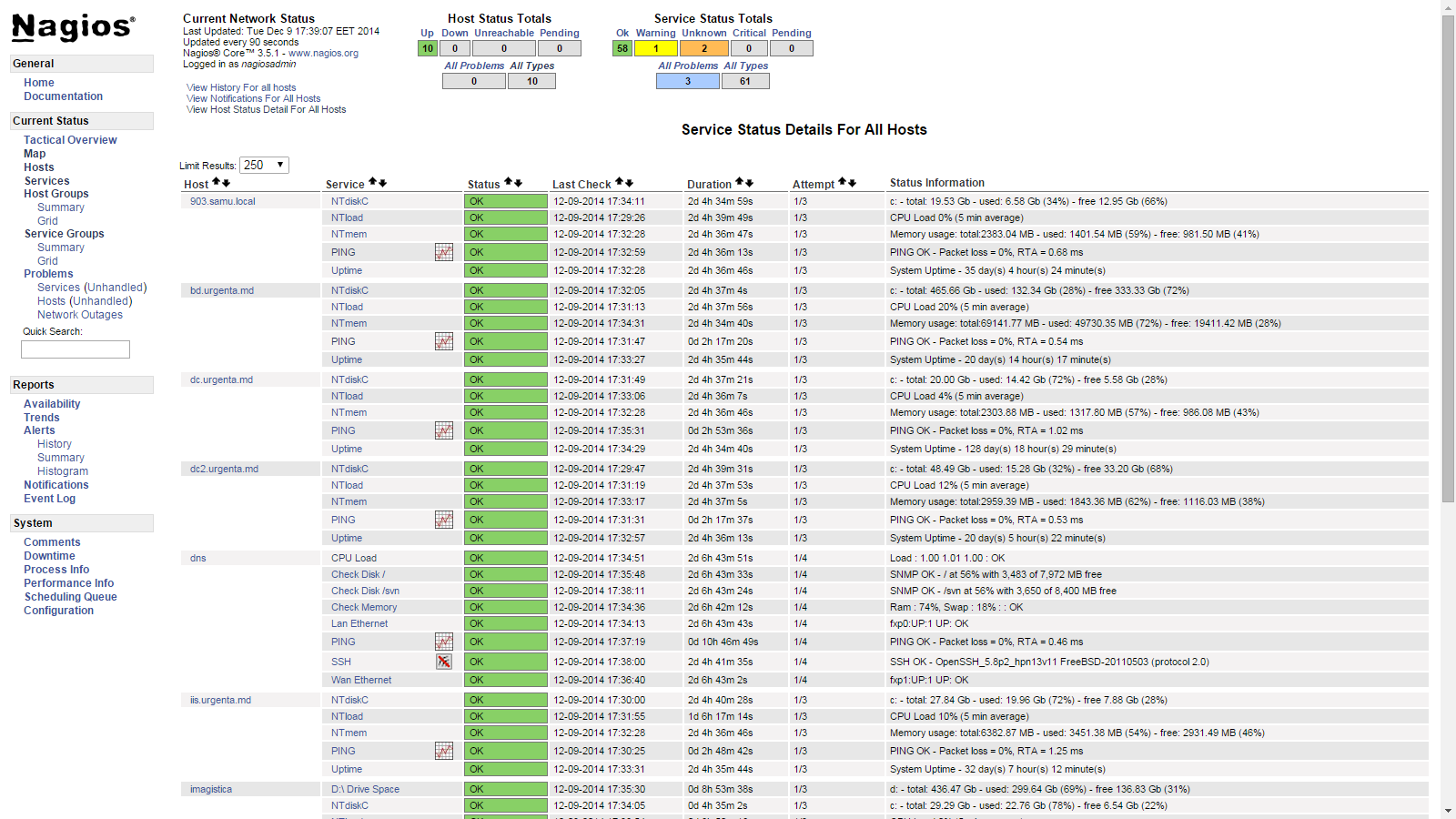 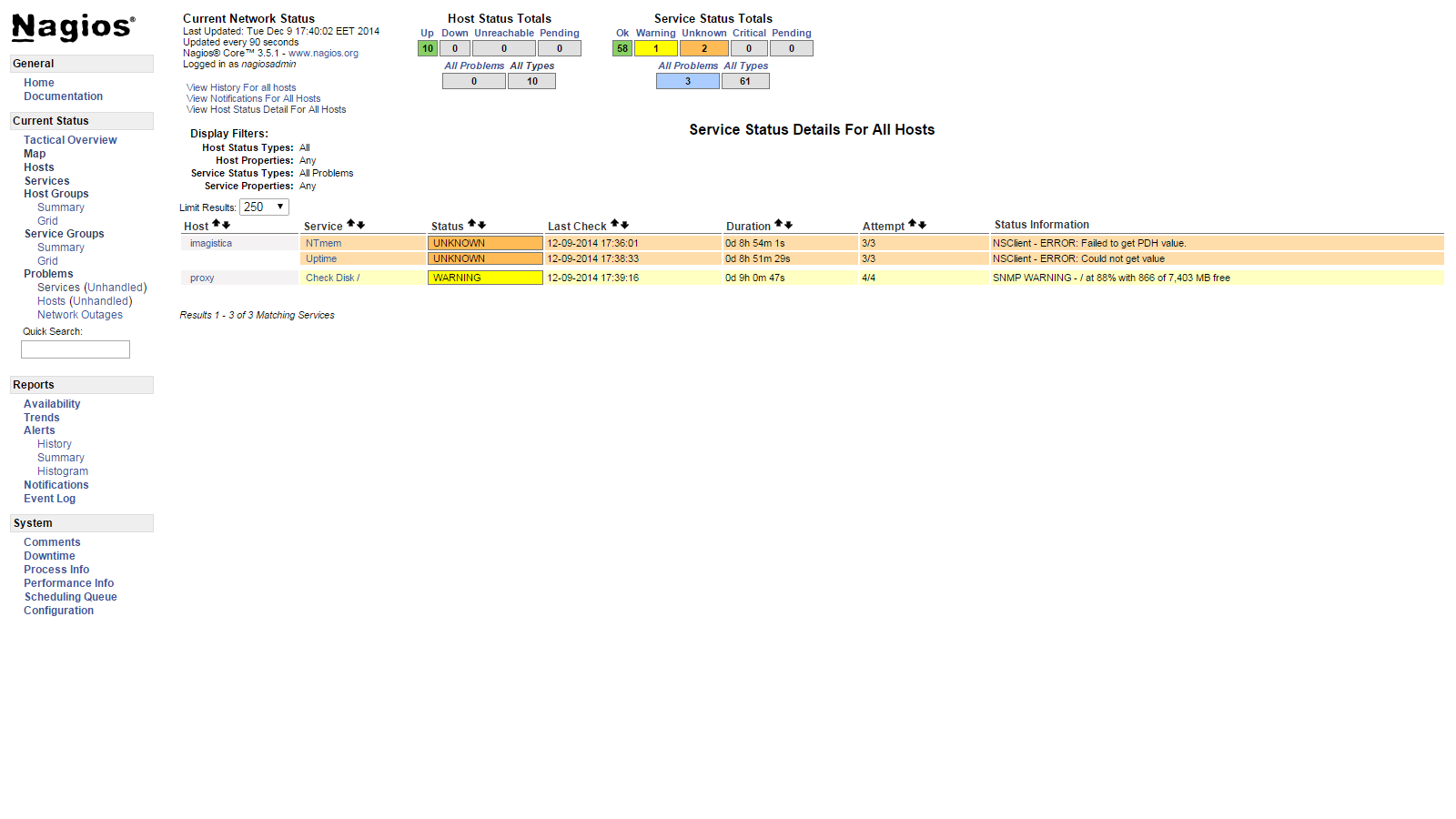 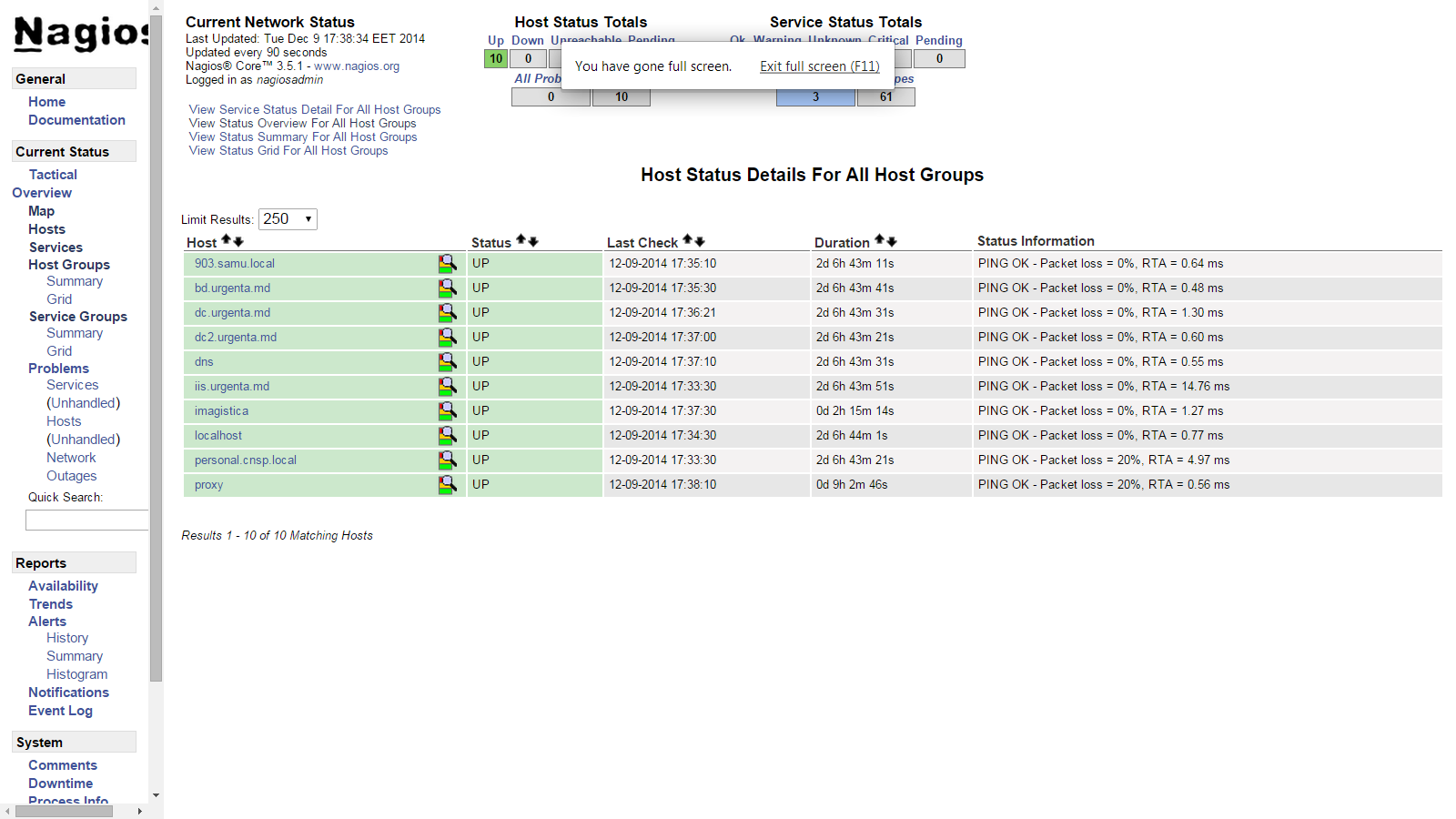 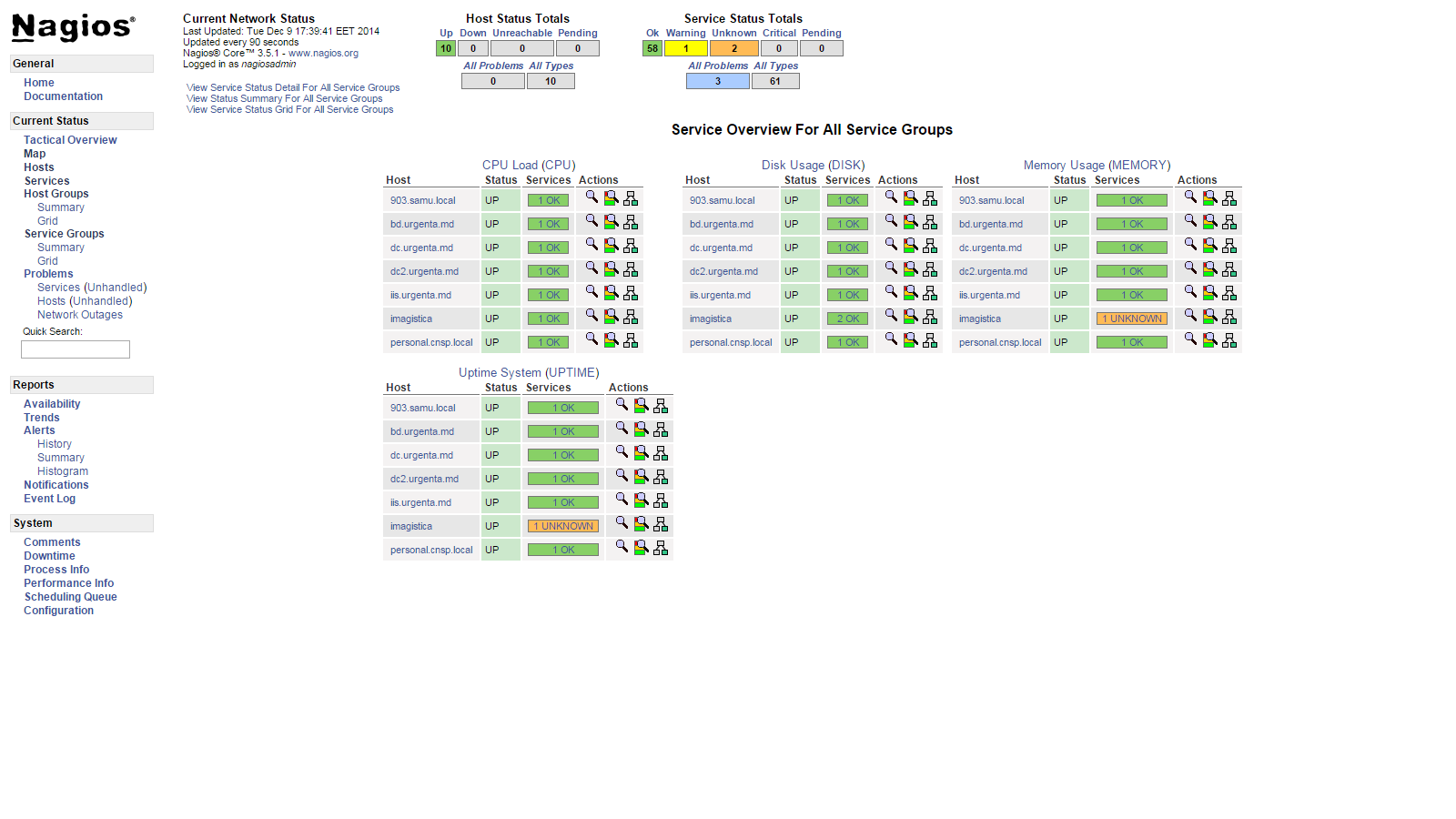 